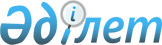 "Азаматтық қорғау саласындағы уәкілетті органның жедел резервінің материалдық құндылықтарының номенклатурасы мен көлемін бекіту туралы" Қазақстан Республикасы Үкіметінің 2014 жылғы 31 шілдедегі № 856 қаулысына өзгерістер енгізу туралы
					
			Күшін жойған
			
			
		
					Қазақстан Республикасы Үкіметінің 2016 жылғы 21 маусымдағы № 363 қаулысы. Күші жойылды - Қазақстан Республикасы Үкіметінің 2022 жылғы 16 наурыздағы № 131 қаулысымен.
      Ескерту. Күші жойылды - ҚР Үкіметінің 16.03.2022 № 131 (алғашқы ресми жарияланған күнінен кейін күнтізбелік он күн өткен соң қолданысқа енгізіледі) қаулысымен.
      Қазақстан Республикасының Үкіметі ҚАУЛЫ ЕТЕДІ:
      1. "Азаматтық қорғау саласындағы уәкілетті органның жедел резервінің материалдық құндылықтарының номенклатурасы мен көлемін бекіту туралы" Қазақстан Республикасы Үкіметінің 2014 жылғы 31 шілдедегі № 856 қаулысына (Қазақстан Республикасының ПҮАЖ-ы, 2014 ж., № 48, 488-құжат) мынадай өзгерістер енгізілсін:
      көрсетілген қаулымен бекітілген азаматтық қорғау саласындағы уәкілетті органның жедел резервінің материалдық құндылықтарының номенклатурасы мен көлемінде:
      "Гигиеналық заттар" деген бөлімде:
      реттік нөмірлері 26, 27, 28, 29, 32, 33, 34-жолдар алып тасталсын;
      "Кір жууға, кептіруге және ас үйге арналған мүлік" деген бөлімде:
      реттік нөмірлері 35, 36, 61, 62-жолдар алып тасталсын;
      "Шаруашылық мүлкі" деген бөлімде:
      реттік нөмірлері 73, 97-жолдар алып тасталсын;
      "Әкімшілік үшін кеңсе тауарлары және ұйымдастыру техникасы", "Тамақ өнімдері", "Жанар-жағармай материалдары" деген бөлімдер алып тасталсын;
      "Дәрілік заттар" деген бөлім мынадай редакцияда жазылсын:
      "
      ";
      "Байланыс құралдары" деген бөлім алып тасталсын.
      2. Осы қаулы алғашқы ресми жарияланған күнінен кейін күнтізбелік он күн өткен соң қолданысқа енгізіледі.
					© 2012. Қазақстан Республикасы Әділет министрлігінің «Қазақстан Республикасының Заңнама және құқықтық ақпарат институты» ШЖҚ РМК
				
138
Жүрек-қантамырлық, спазмолитикалық және гипотензиялық дәрілік заттар
ампула, қаптама
1000
139
Анальгетиктер және жергілікті анестетиктер
ампула
1000
140
Гормоналдық препараттар
ампула
100
141
Антисептикалық құралдар
флакон
1000
142
Антигистаминді препараттар
ампула
300
143
Психотроптық препараттар
ампула
160
144
Басқа фармакотерапиялық топтардың препараттары
қаптама
292
145
Антибиотиктер, сульфаниламидтер
қаптама
180
146
Плазмаалмастырғыш, тұзды, инфузиондық ерітінділер
флакон
180
Қазақстан Республикасының
Премьер-Министрі
К.Мәсімов